ПОСТАНОВЛЕНИЕ№ 36                                                                       от «03» июня   2016 годаОб утверждении муниципальной целевой программы «Противодействие коррупции в муниципальном образовании «Себеусадское сельское поселение» на 2016-2018 годы»Руководствуясь Указом Президента Российской Федерации от 1 апреля 2016 года № 147 «О Национальном плане противодействия коррупции на 2016 - 2017 годы» Администрация Себеусадского сельского поселения постановляет:1. Утвердить прилагаемую муниципальную целевую программу «Противодействие коррупции в муниципальном образовании «Себеусадское сельское поселение» на 2016-2018 годы».2. Разместить настоящее постановление на официальном интернет – портале Республики Марий Эл в разделе муниципального образования «Себеусадское сельское поселение».3. Контроль за исполнением настоящего постановления возложить на главного специалиста Администрации Себеусадского сельского поселения Миткину Э.А.              Глава АдминистрацииСебеусадского сельского поселения                         В.И.МихайловУтверждена постановлением АдминистрацииСебеусадское сельское  поселения от 3 июня 2016 года №36ПРОГРАММА Противодействие коррупции в муниципальном образовании «Себеусадское сельское поселение» на 2016-2018 годы.ПАСПОРТпрограммы «Противодействие коррупции  в муниципальном образовании «Себеусадское сельское поселение» на 2016-2018 годы1. Характеристика сферы реализации подпрограммы, описание основных проблем в указанной сфере и прогноз ее развитияНеобходимым условием для успешного решения приоритетных задач социально-экономического развития муниципального образования «Себеусадское сельское поселение» является реализация системных мер по противодействию коррупции, которая снижает эффективность муниципального  управления, подрывает доверие населения к органам местного самоуправления.Антикоррупционная политика органов местного самоуправления представляет собой целенаправленную деятельность по реализации Национальной стратегии противодействия коррупции.В муниципальном образовании «Себеусадское сельское поселение» сформированы и функционируют правовые и организационные основы противодействия коррупции.Приведена в соответствие с действующим законодательством муниципальная нормативная правовая база  в сфере противодействия коррупции, введено в практику работы органов местного самоуправления проведение ими антикоррупционной экспертизы муниципальных нормативных правовых актов и их проектов, реализуются антикоррупционные мероприятия, предусмотренные Федеральным законом от 25 декабря 2008 года № 273-ФЗ «О противодействии коррупции», осуществляется мониторинг эффективности мер антикоррупционной политики, а также проводится антикоррупционная пропаганда, обучение и просвещение. Последовательно принимались меры по реализации положений федерального законодательства в области противодействия коррупции:распоряжением администрации Себеусадского сельского поселения  от 10 февраля 2014 года № 6 образована постоянная комиссия при администрации муниципального образования «Себеусадское сельское поселение» по противодействию коррупции, являющаяся коллегиальным органом, обеспечивающим координацию деятельности органов местного самоуправления по реализации государственной политики в области противодействия коррупции на территории муниципального образования «Себеусадское сельское поселение». Заседания комиссии проводятся ежеквартально, рассматриваются наиболее актуальные вопросы антикоррупционной тематики;утвержден Порядок проведения антикоррупционной экспертизы муниципальных нормативных правовых актов, проектов нормативных правовых актов;организована обратная связь с населением посредством работы телефона доверия в администрации муниципального образования «Себеусадское сельское поселение», электронного почтового ящика по приему обращений по вопросам коррупционных проявлений;обеспечено взаимодействие с печатными средствами массовой информации в освещении вопросов антикоррупционной тематики;продолжают проводиться мероприятия по регламентации исполнения органами местного самоуправления муниципального образования «Себеусадское сельское поселение» муниципальных функций;последовательно реализуются положения Федерального закона от 27 июля 2010 года № 210-ФЗ «Об организации предоставления государственных и муниципальных услуг»;За последние годы широкий спектр мероприятий проведен и в разрезе кадровой политики:дальнейшее развитие получила нормативная правовая база по вопросам противодействия коррупции при прохождении муниципальной службы.нормативно определен перечень должностей муниципальной службы, при назначении на которые граждане и при замещении которых муниципальные служащие обязаны представлять сведения о своих доходах, расходах, об имуществе и обязательствах имущественного характера и аналогичные сведения на супругу (супруга) и несовершеннолетних детей;утвержден порядок представления таких сведений и порядок их проверки, порядок уведомления представителя нанимателя о склонении муниципального служащего к совершению коррупционных правонарушений;обеспечен контроль за представлением муниципальными служащими сведений о доходах, расходах, об имуществе и обязательствах имущественного характера;разработан и утвержден Кодекс этики и служебного поведения муниципальных служащих. В трудовые договора муниципальных служащих внесены изменения, предусматривающие ответственность за несоблюдение положений вышеуказанного кодекса;образована и действует комиссия по соблюдению требований к служебному поведению и урегулированию конфликта интересов;определены должностные лица, ответственные за работу по профилактике коррупционных и иных правонарушений;С учетом вышеуказанного необходимо выделить следующие основные приоритеты по антикоррупционной деятельности органов местного самоуправления на 2016 - 2018 годы:обеспечение правовых и организационных мер, направленных на противодействие коррупции;совершенствование правовых основ и организационных механизмов предотвращения и выявления конфликта интересов 
в отношении лиц, замещающих муниципальные должности муниципального образования «Себеусадское сельское  поселение», должности муниципальной службы, по которым установлена обязанность принимать меры по предотвращению и урегулированию конфликта интересов;совершенствование механизмов контроля за расходами;повышение эффективности противодействия коррупции в органах местного самоуправления, активизация деятельности должностных лиц, ответственных за работу по профилактике коррупционных и иных правонарушений, а также комиссий по соблюдению требований к служебному поведению муниципальных служащих и урегулированию конфликта интересов;повышение эффективности противодействия коррупции при осуществлении закупок товаров, работ, услуг для обеспечения муниципальных нужд;усиление влияния этических и нравственных норм на соблюдение лицами, замещающими муниципальные должности муниципального образования «Себеусадское сельское поселение», должности муниципальной службы, запретов, ограничений и требований, установленных в целях противодействия коррупции.Во исполнение положений Указа Президента Российской Федерации от 1 апреля . № 147, которым утвержден Национальный план противодействия коррупции на 2016 - 2017 годы, и в связи с необходимостью дальнейшей реализации мер государственной политики в сфере противодействия коррупции 
на территории муниципального образования «Себеусадское сельское поселение» разработана настоящая программа противодействия коррупции в муниципальном образовании «Себеусадское сельское поселение» на 2016-2018 годы».	Программа предусматривает реализацию комплекса мероприятий по противодействию коррупции в органах местного самоуправления муниципального образования «Себеусадское сельское  поселение».2. Приоритеты муниципальной политики в сфере реализации программы, цели, задачи и показатели их достижения, описание основных ожидаемых конечных результатов программы, сроков реализации программыРеализация Федерального закона «О противодействии коррупции» является одним из приоритетных направлений деятельности органов местного самоуправления муниципального образования «Себеусадское сельское поселение». Целями программы является:- снижение уровня коррупции во всех сферах деятельности органов местного самоуправления и общественных институтов в муниципальном образовании «Себеусадское сельское поселение», устранение причины ее возникновения путем повышения эффективности координации антикоррупционной деятельности органов местного самоуправления муниципального образования «Себеусадское сельское  поселение» и институтов гражданского общества; - внедрение в практику деятельности органов местного самоуправления профилактических мер, направленных на недопущение условий, порождающих коррупцию;- формирование в обществе нетерпимости к коррупционным проявлениям путем повышения правовой культуры населения муниципального образования «Себеусадское сельское  поселение» и широкого привлечения граждан к противодействию коррупции;- обеспечение защиты прав и законных интересов граждан, общества и государства от угроз, связанных с коррупцией;- повышение эффективности муниципального управления в муниципальном образовании «Себеусадское сельское поселение» путем совершенствования антикоррупционных механизмов.	 Настоящая программа предусматривает решение следующих задач:- совершенствование нормативного правового регулирования в сфере противодействия коррупции;- совершенствование правовых основ и организационных механизмов предотвращения и выявления конфликта интересов в отношении лиц, замещающих муниципальные должности  муниципального образования «Себеусадское сельское поселение», должности муниципальной службы по которым установлена обязанность принимать меры по предотвращению и урегулированию конфликта интересов;- выявление причин и условий, порождающих коррупцию в органах местного самоуправления; - проведение мониторинга коррупциогенных факторов и эффективности мер антикоррупционной политики, осуществляемых органами местного самоуправления во взаимодействии с правоохранительными органами;- формирование антикоррупционного общественного сознания, характеризующегося нетерпимостью муниципальных служащих, граждан и организаций 
к коррупционным действиям;- повышение эффективности противодействия коррупции при осуществлении закупок товаров, работ, услуг для обеспечения муниципальных нужд;- обеспечение информационной прозрачности деятельности органов местного самоуправления;- содействие реализации прав граждан и организаций на доступ к информации о фактах коррупции, а также на их свободное освещение в средствах массовой информации;- организация проведения антикоррупционной экспертизы муниципальных нормативных правовых актов и их проектов   - повышение профессионального уровня муниципальных служащих.Реализация программы рассчитана на 2016-2018 годы. Проведение мероприятий программы будет осуществляться в течение всего периода действия программы.Ожидаемые результаты реализации программы:- развитие организационно - правовых механизмов противодействия коррупции;- повышение эффективности работы органов местного самоуправления в сфере противодействия коррупции;- сокращение количества коррупциогенных факторов, выявленных в нормативных правовых актах органов местного самоуправления и их проектах;- повышение эффективности организации антикоррупционной деятельности в наиболее коррупционно опасных сферах деятельности;- активизация работы комиссий по соблюдению требований к служебному поведению муниципальных служащих и урегулированию конфликта интересов;- активизация участия институтов гражданского общества в работе по противодействию коррупции;- укрепление доверия граждан к деятельности органов местного самоуправления.	3. Характеристика основных мероприятий программыПрограмма основывается на реализации мероприятий, указанных в Приложении к настоящей программе.4. Ресурсное обеспечение подпрограммыРеализация мероприятий программы осуществляется без затрата финансовых средств бюджета муниципального образования «Себеусадское сельское поселение.Приложениек муниципальной целевой программе «Противодействие коррупции  в муниципальном образования «Себеусадское сельское  поселение» на 2016-2018 годы».Перечень мероприятий программы«Противодействие коррупции в муниципальном образовании «Себеусадское сельское  поселение» на 2016-2018 годы»РОССИЙ ФЕДЕРАЦИЙМАРИЙ ЭЛ РЕСПУБЛИКА«МОРКО МУНИЦИПАЛЬНЫЙРАЙОН» «ВОЛАКСОЛА ЯЛКУНДЕМ»  МУНИЦИПАЛЬНЫЙ
ОБРАЗОВАНИЙЫН АДМИНИСТРАЦИЙЖЕ425146, Марий Эл  Республик, Морко район, Волаксола ял, Колхозный урем, 4Телефон/факс  8 (83635) 9-35-87.Е-mail:adm_seb@mail.ru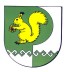 РОССИЙСКАЯ ФЕДЕРАЦИЯРЕСПУБЛИКА МАРИЙ ЭЛМОРКИНСКИЙ МУНИЦИПАЛЬНЫЙ РАЙОНАДМИНИСТРАЦИЯМУНИЦИПАЛЬНОГО ОБРАЗОВАНИЯ «СЕБЕУСАДСКОЕ СЕЛЬСКОЕ ПОСЕЛЕНИЕ»425146, Республика Марий Эл, Моркинский район, д. Себеусад, ул. Колхозная, 4Телефон/факс  8 (83635) 9-35-87.Е-mail: adm_seb@mail.ruОтветственный исполнитель муниципальной подпрограммыАдминистрация Себеусадского сельского поселенияСоисполнители муниципальной подпрограммы - Органы местного самоуправления муниципального образования «Себеусадского сельского поселения»;Участники муниципальной подпрограммыОбщественные организации муниципального образования «Моркинский муниципальный район» (по согласованию).Цели муниципальной подпрограммы- снижение уровня коррупции во всех сферах деятельности органов местного самоуправления и общественных институтов в муниципальном образовании «Себеусадское сельское поселение», устранение причины ее возникновения путем повышения эффективности координации антикоррупционной деятельности органов местного самоуправления муниципального образования «Себеусадское сельское поселение» и институтов гражданского общества; - внедрение в практику деятельности органов местного самоуправления профилактических мер, направленных на недопущение условий, порождающих коррупцию;- формирование в обществе нетерпимости к коррупционным проявлениям путем повышения правовой культуры населения Себеусадского сельского поселения и широкого привлечения граждан к противодействию коррупции;- обеспечение защиты прав и законных интересов граждан, общества и государства от угроз, связанных с коррупцией;- повышение эффективности муниципального управления в муниципальном образовании «Себеусадское сельское поселение» путем совершенствования антикоррупционных механизмов.Задачи муниципальной подпрограммы- совершенствование нормативного правового регулирования в сфере противодействия коррупции;- совершенствование правовых основ и организационных механизмов предотвращения и выявления конфликта интересов в отношении лиц, замещающих муниципальные должности  муниципального образования «Себеусадское сельское  поселение», должности муниципальной службы по которым установлена обязанность принимать меры по предотвращению и урегулированию конфликта интересов;- выявление причин и условий, порождающих коррупцию в органах местного самоуправления; - проведение мониторинга коррупциогенных факторов и эффективности мер антикоррупционной политики, осуществляемых органами местного самоуправления во взаимодействии с правоохранительными органами;- формирование антикоррупционного общественного сознания, характеризующегося нетерпимостью муниципальных служащих, граждан и организаций 
к коррупционным действиям;- повышение эффективности противодействия коррупции при осуществлении закупок товаров, работ, услуг для обеспечения муниципальных нужд;- обеспечение информационной прозрачности деятельности органов местного самоуправления;- содействие реализации прав граждан и организаций на доступ к информации о фактах коррупции, а также на их свободное освещение в средствах массовой информации;- организация проведения антикоррупционной экспертизы муниципальных нормативных правовых актов и их проектов   - повышение профессионального уровня муниципальных служащих.Целевые индикаторы и показатели муниципальной подпрограммы- отсутствие (сокращение количества) установленных фактов несоблюдения лицами, замещающими муниципальные должности муниципального образования «Себеусадское сельское поселение», должности  муниципальной службы обязанностей, ограничений, запретов, требований к служебному поведению и урегулированию конфликта интересов;- снижение доли муниципальных нормативных правовых актов и их проектов, в которых по итогам антикоррупционной экспертизы были выявлены коррупциогенные факторы, в общем количестве муниципальных нормативных правовых актов и их проектов, проходивших антикоррупционную экспертизу;- сокращение количества лиц, официально обратившихся в органы местного самоуправления с жалобами и заявлениями на проявления фактов коррупции в деятельности муниципальных служащих, органов местного самоуправления;- количество информационных материалов, публикаций по антикоррупционной тематике в средствах массовой информации;- снижение доли граждан, сталкивающихся с проявлением коррупции в органах местного самоуправления (по результатам социологических опросов);- доля органов местного самоуправления принявших антикоррупционные планы (программы), процент от общего количества;- количество проведенных мероприятий по антикоррупционной пропаганде;- снижение уровня коррупции при исполнении органами местного самоуправления муниципальных услуг;- доля муниципальных служащих, в отношении которых установлены факты несоблюдения требований об урегулировании конфликта интересов к общему количеству муниципальных служащих, в отношении которых проводились проверочные мероприятия;- доля муниципальных служащих, привлеченных к дисциплинарной ответственности за несоблюдение запретов, ограничений и требований, установленных в целях противодействия коррупции, по отношению к общему количеству муниципальных служащих, в отношении которых такие факты установлены.Этапы и сроки реализации муниципальной подпрограммыПодпрограмма реализуется в один этап 2016-2018  годыОбъем финансирования муниципальной подпрограммы2014 год – 10,0 тыс.рублей;2015 год – 10,0 тыс. рублей;2016 год – 15,0 тыс. рублей;2017 год – 20,0 тыс. рублей;2018 год – 20,0 тыс. рублей.финансирование подпрограммы в части, касающейся исполнения мероприятий органами местного самоуправления производится из средств бюджета муниципального образования «Моркинский муниципальный район» в рамках текущего финансирования их деятельностиОжидаемые результаты реализации муниципальной подпрограммы- развитие организационно - правовых механизмов противодействия коррупции;- повышение эффективности работы органов местного самоуправления в сфере противодействия коррупции;- сокращение количества коррупциогенных факторов, выявленных в нормативных правовых актах органов местного самоуправления и их проектах;- повышение эффективности организации антикоррупционной деятельности в наиболее коррупционно опасных сферах деятельности;- активизация работы комиссий по соблюдению требований к служебному поведению муниципальных служащих и урегулированию конфликта интересов;- активизация участия институтов гражданского общества в работе по противодействию коррупции;- укрепление доверия граждан к деятельности органов местного самоуправления.№ п/пМероприятияСрок исполненияОтветственный исполнительНормативно-правовое обеспечение антикоррупционной деятельностиНормативно-правовое обеспечение антикоррупционной деятельностиНормативно-правовое обеспечение антикоррупционной деятельностиНормативно-правовое обеспечение антикоррупционной деятельности1.1Обеспечение исполнения нормативных правовых актов Российской Федерации, Республики Марий Эл направленных на совершенствование организационных основ противодействия коррупции в муниципальном образовании «___________ поселение».2016 – 2018 годыорганы местного самоуправления
1.2Своевременное осуществление корректировки муниципальной нормативной правовой базы с учетом изменений, вносимых в антикоррупционное законодательство Российской Федерации и Республики Марий Эл.2016 – 2018 годы органы местного самоуправления 1.3Обеспечение выполнения требований законодательства о предотвращении и урегулировании конфликта интересов на муниципальной службе в муниципальном образовании «______________ поселение».2016 – 2018 годыадминистрация поселенияАнтикоррупционная экспертиза муниципальных нормативных правовых актов и их проектовАнтикоррупционная экспертиза муниципальных нормативных правовых актов и их проектовАнтикоррупционная экспертиза муниципальных нормативных правовых актов и их проектовАнтикоррупционная экспертиза муниципальных нормативных правовых актов и их проектов2.1Анализ сложившейся практики размещения в сети Интернет муниципальных нормативных правовых актов, проектов муниципальных нормативно правовых актов и проведения по ним независимой антикоррупционной экспертизы. до 20.10.2016  администрация поселения2.2Проведение антикоррупционной экспертизы  муниципальных нормативных правовых актов и их проектов.2016 – 2018 годыорганы местного самоуправления Организационные меры по созданию механизма реализации антикоррупционной политики в муниципальном образовании «Себеусадское сельское  поселение»Организационные меры по созданию механизма реализации антикоррупционной политики в муниципальном образовании «Себеусадское сельское  поселение»Организационные меры по созданию механизма реализации антикоррупционной политики в муниципальном образовании «Себеусадское сельское  поселение»Организационные меры по созданию механизма реализации антикоррупционной политики в муниципальном образовании «Себеусадское сельское  поселение»3.1Организация проведения заседаний постоянной комиссии при администрации муниципального образования «Себеусадское сельское поселение» по противодействию коррупции.ежеквартальноадминистрация поселения3.2Разработка (внесение изменений) программ по противодействию коррупции с указанием мер, направленных на достижение конкретных результатов в работе по предупреждению коррупции, минимизации и (или) ликвидации последствий коррупционных правонарушений.до 3 июня .
внести измененияадминистрация поселения3.3Представление в Администрации Моркинского муниципального района информации об исполнении планов (программ) противодействия коррупции.ежегодно 
до 1 февраля года, следующего за отчетнымадминистрация поселения3.4Привлечение к сотрудничеству общественных объединений и организаций в проведении единой государственной политики в сфере противодействия коррупции, в том числе путем заключения с ними соглашений о взаимодействии и сотрудничестве.2016 – 2018 годыорганы местного самоуправления 
3.5Внедрение в практику работы создания рабочих групп по отдельным вопросам противодействия коррупции, общественных советов с участием представителей общественных объединений и организаций.2016 – 2018 годыорганы местного самоуправления 3.6Осуществление комплекса организационных, разъяснительных и иных мер по недопущению лицами, замещающими муниципальные должности муниципального образования «Себеусадское сельское  поселение», должности муниципальной службы поведения, которое может восприниматься окружающими как обещание или предложение дачи взятки, либо как согласие принять взятку, или как просьба о даче взятки2016 – 2018 годыорганы местного самоуправления 4. Организация мониторинга факторов, порождающих коррупцию или способствующих ее распространению, и мер антикоррупционной политики4. Организация мониторинга факторов, порождающих коррупцию или способствующих ее распространению, и мер антикоррупционной политики4. Организация мониторинга факторов, порождающих коррупцию или способствующих ее распространению, и мер антикоррупционной политики4. Организация мониторинга факторов, порождающих коррупцию или способствующих ее распространению, и мер антикоррупционной политики4.1Проведение на регулярной основе оценки коррупционных рисков, возникающих при реализации органами местного самоуправления отдельных функций, в том числе внесение изменений в перечни должностей, замещение которых связано с коррупционными рисками.2016 – 2018 годыорганы местного самоуправления
4.2Обеспечение проведения социологических исследований для оценки уровня коррупции в муниципальном образовании «Себеусадское сельское поселение» и принятие необходимых мер по совершенствованию работы по противодействию коррупции по результатам этих исследований.2016 – 2018 годыадминистрация поселения4.3Проведение анализа обращений граждан на предмет наличия в них информации о фактах коррупции со стороны муниципальных служащих. Принятие по результатам анализа организационных мер, направленных на предупреждение подобных фактов.2016 – 2018 годыорганы местного самоуправления5. Внедрение антикоррупционных механизмов в сфере закупок товаров, работ, услуг для обеспечения муниципальных нужд5. Внедрение антикоррупционных механизмов в сфере закупок товаров, работ, услуг для обеспечения муниципальных нужд5. Внедрение антикоррупционных механизмов в сфере закупок товаров, работ, услуг для обеспечения муниципальных нужд5. Внедрение антикоррупционных механизмов в сфере закупок товаров, работ, услуг для обеспечения муниципальных нужд5.1Обеспечение соблюдения требований, установленных Федеральным законом от 5 апреля . № 44-ФЗ 
«О контрактной системе в сфере закупок товаров, работ, услуг для обеспечения государственных и муниципальных нужд».2016 – 2018 годыорганы местного самоуправления 5.2Обеспечение обязательной публикации о наличии свободных земельных участков сельскохозяйственного назначения в средствах массовой информации.2016 – 2018 годыадминистрация поселения5.3Повышение эффективности использования общественных (публичных) слушаний, при рассмотрении вопросов о предоставлении земельных участков, находящихся в муниципальной собственности.2016 – 2018 годыадминистрация поселения5.4Осуществление контроля за соблюдением законодательства Российской Федерации и иных нормативных правовых актов Российской Федерации о контрактной системе в сфере закупок товаров, работ, услуг для обеспечения государственных и муниципальных нужд.2016 – 2018 годыадминистрация поселения5.5Проведение мероприятий по устранению случаев участия на стороне поставщиков в сфере закупок товаров, работ, услуг для обеспечения муниципальных нужд близких родственников, а также лиц, которые могут оказать прямое влияние на процесс формирования, размещения и контроля за проведением закупок, работ, услуг для обеспечения муниципальных нужд.2016 – 2018 годыадминистрация поселения
6. Внедрение антикоррупционных механизмов в рамках реализации кадровой политики в органах местного самоуправления6. Внедрение антикоррупционных механизмов в рамках реализации кадровой политики в органах местного самоуправления6. Внедрение антикоррупционных механизмов в рамках реализации кадровой политики в органах местного самоуправления6. Внедрение антикоррупционных механизмов в рамках реализации кадровой политики в органах местного самоуправления6.1Обеспечение контроля за применением предусмотренных законодательством мер юридической ответственности в каждом случае несоблюдения запретов, ограничений и требований, установленных в целях противодействия коррупции, в том числе мер по предотвращению и (или) урегулированию конфликта интересов.2016 – 2018 годыорганы местного самоуправления
6.2Проведение анализа соблюдения запретов, ограничений и требований, установленных в целях противодействия коррупции, в том числе касающихся получения подарков отдельными категориями лиц, выполнения иной оплачиваемой работы, обязанности уведомлять об обращениях в целях склонения к совершению коррупционных правонарушений.2016 – 2018 годыдолжностное лицо, ответственные за работу по профилактике коррупционных и иных правонарушений6.3Продолжение работы по выявлению случаев несоблюдения лицами, замещающими должности муниципальной службы, требований о предотвращении или об урегулировании конфликта интересов, уделив первоочередное внимание выявлению скрытой афилированности. Каждый случай несоблюдения указанных требований предавать гласности и применять к лицам, нарушившим эти требования, меры юридической ответственности, предусмотренные законодательством Российской Федерации.2016 – 2018 годыдолжностное лицо, ответственные за работу по профилактике коррупционных и иных правонарушений6.4Утверждение и реализация планов работы постоянной комиссии при администрации муниципального образования «Себеусадское сельское поселение» по противодействию коррупции. Проведение заседаний комиссий на плановой основе.2016 – 2018 годыадминистрация поселения6.5Внедрение в деятельность должностного лица, ответственного за работу по профилактике коррупционных и иных правонарушений компьютерных программ в целях: проверки достоверности и полноты представляемых муниципальными служащими, их супругами и несовершеннолетними детьми сведений о доходах, об имуществе и обязательствах имущественного характера, а также об источниках их доходов;сбора, систематизации и рассмотрения обращений граждан о даче согласия на замещение на условиях трудового договора должности в организации и (или) выполнении в данной организации работы (оказания данной организации услуги) на условиях гражданско-правового договора (гражданско-правовых договоров), если отдельные функции муниципального управления данной организацией входили в должностные служебные обязанности муниципального служащего.2016 – 2018 годыадминистрация поселения7. Организация антикоррупционной пропаганды и просвещения7. Организация антикоррупционной пропаганды и просвещения7. Организация антикоррупционной пропаганды и просвещения7. Организация антикоррупционной пропаганды и просвещения7.1Актуализация информации на официальном интернет-портале Республики Марий Эл в разделе муниципального образования «Себеусадское сельское поселение» о правовых актах Российской Федерации, Республики Марий Эл, муниципального образования «Себеусадское сельское поселение» по вопросам противодействия коррупции, о деятельности комиссий по соблюдению требований к служебному поведению и урегулированию конфликта интересов, иной информации об антикоррупционной деятельности.2016 – 2018 годыадминистрация поселения
7.2Проведение мероприятий, посвященных Международному дню борьбы с коррупцией.2016 – 2018 годыадминистрация поселения8. Обеспечение доступа граждан и организаций к информации о деятельности органов местного самоуправления8. Обеспечение доступа граждан и организаций к информации о деятельности органов местного самоуправления8. Обеспечение доступа граждан и организаций к информации о деятельности органов местного самоуправления8. Обеспечение доступа граждан и организаций к информации о деятельности органов местного самоуправления8.1Совершенствование предоставления муниципальных услуг гражданам и организациям, в том числе на базе многофункциональных центров предоставления государственных и муниципальных услуг.2016 – 2018 годыадминистрация поселения, АУ Республики Марий Эл «Дирекция многофункциональных центров предоставления государственных и муниципальных услуг в Республике Марий Эл» (по согласованию)8.2Обеспечение функционирования «горячих линий», телефонов доверия, интерактивных сервисов на официальном интернет-портале Республики Марий Эл в разделе для приема сообщений о фактах коррупционных правонарушений.2016 – 2018 годыадминистрация поселения8.3Освещение в средствах массовой информации или в  информационно-телекоммуникационной сети «Интернет» материалов о ходе реализации планов по противодействию коррупции и муниципальных антикоррупционных программ.2016 – 2018 годыадминистрация поселения